Тема: Поход в лесЦель: формировать представление о туризме, как средстве активного отдыха, оздоровления организма.Задачи: Закрепить знания детей о видах туризма, типах костров, правильном подборе необходимых предметов для похода и правилах поведения на природе.Учить детей узнавать лекарственные растения, знать их применения для оздоровления.Развивать монологическую речь через чтение стихов, рассказывание.Развивать ловкость, координацию, ритмичность движений.Воспитывать любознательность, ответственное отношение к природе.Материалы: котелок, рюкзаки на каждого ребенка, веревка, компас, фляжка, кружка, фонарик, термос, травы для чая: мята, ромашка, рюкзаки с кружками для детей, планки для костра, ребристая дорожка для ходьбы, тканевый “ручей”, дуга для подлезания, степ-платформы – “кочки”, карточки-знаки “Что можно делать в лесу и что нельзя”.Предварительная работа: Беседа “Кто на чем путешествует”Знакомство с типами костров – игры “Разложи костер” и “Правила разведения костра”Разучивание: стихов о предметах, необходимых для похода; песни “У похода есть начало”; танца “Солнца не будет...”; речевки туриста, девиза команды.Беседа с детьми о правилах поведения в лесу и лекарственных растениях.Ход занятия Вводное слово учителя:- Здравствуйте.Дети, пусть вас гости не пугают,
Здесь нам стены помогают.
Все, кто здесь сидят - друзья
И бояться их нельзя.
Мы волнуемся, конечно,
День сегодня необычный.
Но урок начать пора,
Всем ни пуха, ни пера. - Ребята, вы любите отгадывать загадки? Слушайте внимательно мою загадку:На себе он тяжесть носит,А устанет – наземь бросит,
По лесам и по полям
Тащит больше, чем весит сам. учитель: Правильно, это турист ю- Ребята, кого называют туристами?- А вы любите путешествовать?- Скажите, на чем путешествуют люди?- Виды туризма бывают разные .Сейчас я буду называть виды туризма, а вы, ребята, изображать их движениями. Туристы-альпинисты;Туристы-велосипедисты;Туристы-водники;Туристы-пешеходы.- Вы хотите стать настоящими туристами и отправиться в поход?- А вот что нужно взять с собой в дорогу, какие предметы необходимы в поход, об этом нам расскажут дети и помогут мне собрать рюкзак. (Дети читают стихи о предметах для похода на выбор 5-6 четверостиший).Котелок в походе нужен
Он с кострами очень дружен
Можно в нем уху варить
Чай душистый кипятить.Положи в рюкзак с собой
Необходимые продукты:
Бутерброды с колбасой 
Овощи и фрукты.Это фотоаппарат – 
Нужная вещица,
Щелкнет раз – и помнит нас.
В походе пригодится!Чтоб любые два узла
Связывались ловко,
Вся команда бы взяла 
Прочные веревки.Чтоб в пути не заблудиться,
Не отстать от группы вдруг, 
Компас точно пригодится
Знать, где север, а где юг.А чтоб жажду утолить
Надо фляжку положить.
Кружка тоже пригодится
Из ручья воды напиться.Чтоб облегчить себе путь
Про фонарик не забудь.
Себе дорогу освети,
Не собьешься ты с пути.От дождя и зноя
Палатка нас укроет.
Мы палатку развернем,
Ловко колышки забьем.Учитель: Рюкзак готов! Но, ребята, вы знаете, поход без трудностей не обходится. Какими должны быть туристы? (Здоровыми, сильными, дружными)- Чтобы подготовиться к походу, набраться силы, нужно сделать разминку. (Выполнение упражнений под музыку, стоя в кругу или врассыпную) - Ну что, ребята, к походу готовы? (Да)!Учитель: Ждет нас в гости друг зеленый
Ждут березки, липы, клены,
Травы, птицы и цветы небывалой красоты.
Сосны, ели до небес
Друг зеленый это ... (лес) недостающее слово- Сегодня мы отправимся в поход в лес.Итак, первое лесное исследование. Оно называется “ Почему мы с лесом дружим,
Для чего он людям нужен?”Учитель: Игра «Ассоциации» Какое значение имеет лес для человека?Дети: Лес – это наше богатство!
Лес – это зеленый наряд планеты Земля. Там. Где лес – всегда чистый воздух. 
Лес – это дом для птиц и зверей. 
Лес – бережет реки. 
Лес – это кладовая орехов, ягод, грибов. Учитель: Лес – это праздничный стол. А на нем ягоды, орехи и грибы. Мы пришли в гости к природе, надо хорошо знать, как себя вести в лесу, выполнять определенные правила поведения. Что же это за правила?Дети:- Не оставлять мусор в лесу. 
- Не ломать ветки и деревья. 
- Не разорять птичьи гнезда и муравейники. 
- Не разжигать костры, беречь лес от пожараУчитель: Какие знаки правильного поведения в лесу вы приготовили к сегодняшнему уроку? (Дети вывешивают запрещающие знаки.)III. ФизкультминуткаДети по лесу гуляли,
За природой наблюдали.
Вверх на солнце посмотрели
И их лучики согрели.
Бабочки летали,
Крыльями махали
Дружно хлопаем,
Ножками топаем!
Хорошо мы отдохнули. Ребята, за мной шагом марш! Дети маршируют и говорят слова речевки:Учитель: 1,2,3,4 Кто шагает с рюкзаком?Дети: Мы – туристы!Учитель:Кто со скукой не знаком?Дети: Мы – туристы!Учитель: Эй, ребята!Дети: Тверже шаг.Учитель: Что турист берет в дорогу?Дети: Песню, ложку и рюкзак!Учитель: Кто отстал?Дети:Не отставай!Учитель .: Кто устал?Дети.: Не унывай!Учитель: Кто идти захочет с нами?Дети: Нас скорее догоняй!Учитель: - Вот мы с вами и в лесу. Учитель (на фоне звучания аудиокассеты “Голоса птиц”): Вот мы и в лесу. Остановимся и прислушаемся, присмотритесь: кругом кипит жизнь. Вот муравей тащит соломинку, вот пёстрая птица пролетела и скрылась. А здесь белка рыжим огоньком мелькнула на стволе сосны. Много интересного в лесу! Нужно только уметь смотреть, наблюдать и лес откроет свои тайны.  Присядем на пенечки, полюбуемся природой.Под звуки леса появляется Дед-краевед.Дед: Здравствуйте, дети! Я – Дед Краевед. Я изведал все тайны леса. Куда это вы собрались? Уж не в мой ли лес?! Я стою на защите леса и никого не пропускаю.Учитель: ДедушкаКраеведушка, пропусти нас, наши дети знают правила поведения в лесу.Дед: А вот я сейчас проверю вас. Кто правильно значение знаков назовет, тот и в лес пройдет. (Дед Краевед раздает знаки).Дети рассказывают по знакам, что можно делать в лесу, а что нельзя и почему.- Не оставлять мусор в лесу. 
- Не ломать ветки и деревья. 
- Не разорять птичьи гнезда и муравейники. 
- Не разжигать костры, беречь лес от пожараДед: Молодцы, хорошо знаете правила. Вы настоящие друзья леса. Помните всегда эти правила, и тогда природа будет вам рада! Пропускаю вас в свой лес, полный тайн и чудес. До свидания, друзья!Учитель: До свидания, Дедушка Краеведушка!- Ну, а мы отправляемся дальше! Ребята, впереди препятствия, мы должны их преодолеть!- Скажем наш девиз: “Кто в походы не ходил, тот туристом и не был! Не пугают нас преграды, мы природе очень рады! Ребята, будьте внимательны и осторожны, не отставайте, друг другу помогайте!Учитель: Однако, с каждым днем, с каждым годом реки и леса все больше нуждаются в защите.- Какой вред нанес лесам и рекам человек?- Мои помощники приготовили для нас небольшую инсценировку. Вам предлагается посмотреть ее, а затем ответить на вопрос: “Правильно ли поступали дети?”Инсценировка “У реки”Что такое - хорошо и что такое – плохо”1 ученик:Эй, ребята 
Вот местечко хоть куда!
Родниковая вода, чудный вид!
Прекрасный пляж!
Распаковывай багаж!2 ученик:Мы купались, загорали
Жгли костер, в футбол играли.3 ученик:Пили квас, консервы ели,
Хоровые песни пели…Все: Отдохнули и ушли!Учитель: Верно ли вели себя отдыхающие? Как должны были поступить дети? (Ответы детей.)Дети проходят: по дорожке из “камней”;через “болото” - прыжки по кочкам;перепрыгивание через “ручей”;подлезаниепод “дерево”.Учитель: Все препятствия преодолели и вышли на поляну . Теперь можно отдохнуть, устроить привал. Снимайте рюкзаки.Ой, кажется, дождь закапал, но нас плохая погода не пугает.Мы туристы - оптимисты!Для туриста нет плохой погоды,
Для туриста солнце благодать,
Да и дождь не вызовет тревоги,
Лишь бы по земле ему шагать.
Чтобы нам не унывать, будем танец танцевать!Танец “Солнца не будет, жди, не жди”.Учитель: Молодцы, присаживайтесь на полянку. Вот и закончился дождь .Что нужно сделать, чтобы высушить одежду, согреться? Правильно, разжечь костер). Но для этого надо знать правила разведения костра. Как вы их знаете, я сейчас проверю. Если вы согласны со мной - показывайте вот так (большой палец на обеих руках поднят вверх), если нет, то вот так (руки перекрещены).Итак, найти старое кострище (правильно); костер разводит только ребенок (неправильно);разжечь костер в ветреную погоду (неправильно);разжечь костер на сухой траве, вблизи хвойных деревьев (неправильно);снять верхний слой почвы по кругу и сложить в сторону (правильно);для дров спилить молодое дерево (неправильно);для костра берут сухие ветки, лежащие на земле (правильно);сесть очень близко к костру (неправильно);перед уходом засыпать костер конфетами (неправильно);перед уходом заливают костер водой, закрывают снятым слоем почвы (правильно).- А сейчас я вас познакомлю с типами костров. Они бывают  (“Шалаш”, “Колодец”, “Таежный”, “Звездный”, “Пушка)- Ребята, давайте разложим два костра. Девочки сложат “колодец”, а мальчики - “шалаш”.- Костры разложены, присядем возле них и споем песню .Песня “У похода есть начало”.) 2 исследование – “Реши проблему – найди ответ” (групповая форма работы)Учитель: Весной и летом радуют глаз пёстрые головки цветов, и все они просятся в букет. Здесь и лиловые колокольчики, и розовая кашка, и белые ромашки с золотой серединкой. И многие, возвращаясь домой, несут охапки увядающих цветов. - Ребята, надо ли рвать цветы? (Ответы детей.)- Многие растения становятся редкими из-за того, что люди рвут их, совсем не жалея. Срывая красивые цветки, мы лишаем их будущих плодов, разрываем цепь питания в природе. Сорванные растения быстро вянут. Лучше любоваться цветами в лесу. - Сколько погибло бы растений, если каждый из 25 учеников нашего класса сорвал бы хотя бы по 1 цветку?
- Если увидел в лесу маленького ежика, можно ли его брать домой?
- Если увидел мухомор, надо ли его растоптать?
- Если вы пошли в поход ,что надо сделать после того, как отдохнули в лесу и собираетесь домой?РОЛИКВывод: В природе нет ничего лишнего. В ней все взаимосвязано. III. ФизкультминуткаДети по лесу гуляли,
За природой наблюдали.
Вверх на солнце посмотрели
И их лучики согрели.
Бабочки летали,
Крыльями махали
Дружно хлопаем,
Ножками топаем!
Хорошо мы отдохнули.5) 3 исследование – “Лесная аптека”Девочка в костюме медсестры: Лес – это многоэтажное здание. На каждом этаже свои растения. В лесу растут деревья, кусты, травы.  Ребята, иногда в походе происходят неприятности. Какие, например? (укус насекомого, порез, ожог, мозоль). Мы долго гуляли в лесу. Что же делать, если кто-то из нас натер ногу?  В лесу своя аптека, которая помогает нам, людям, избавиться от многих болезней. Но особую помощь травы оказывают нам на прогулке, далеко от дома. Врача в лесу нет. Что может помочь в лесу? Да, правильно, лекарственные растения . Назовите их.Рассказы детей о лекарственных растениях.Чистотел – сок этой травы ядовит, но его применяют вместо йода для заживления ран.Подорожник – растет по тропинкам и дорогам, его листья прикладывают к ранкам и царапинам и они быстро заживают.Лопух – это растение еще называют репейником, его листья помогают при ожогах, укусах насекомых, порезах.Одуванчик – если разломить стебель одуванчика, то выделится млечный сок, который помогает от укусов насекомых.Ромашка – листья похожи на веточки укропа, цветы ромашки используют для заваривания чая от простуды.- Все эти растения помогают людям в лесу, их еще называют зеленой аптекой. А вот знаете вы их или нет? Отгадайте загадку, найдите ответ и покажите его.Мальчик ногу поцарапал,
Когда бежал к друзьям, 
Но он совсем не плакал,
Он вылечился сам. 
На ранку - листик травки, ну а потом
Он ногу осторожно перевязал бинтом. - Как называется этот “лесной доктор”? (Подорожник.)
- Но есть и сладкие лекарства, их можно съесть целую горсть. Это, конечно же, …? (Ягоды.)
- Обобщим то, что знаете о лекарственных растениях. А для этого ответьте на вопросы и отгадайте кроссворд. (С использованием мультимедийного проектора, один из учеников вбивает ответы.)1) Какое болотное растение можно использовать вместо йода и ваты, от ожогов? (Мох.)2) Ты поранил ногу в пути. Как облегчить боль? (Приложить подорожник.)3) Какая болотная ягода заменяет лимон? (Клюква.)4) Растет в траве Аленка
В красной рубашонке. 
Кто ни пройдет – 
Всяк поклон кладет. (Земляника.) 5) На розу он похож,
Разве что не так хорош,
Но зато его плоды
Всем пригодны для еды. (Шиповник.) 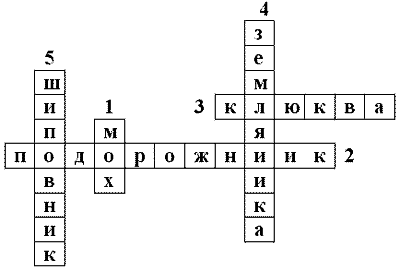 Вывод: Лекарственные растения – ценное природное богатство, к которому нужно относиться бережно.6) 4 исследование – “Красная книга”, “Экологический вестник”Учитель: Что изучает наука “экология”?Дети: Экология изучает окружающий мир и охрану окружающей среды.Учитель: Что показалось вам интересным из материалов по экологии?Дети:1. Чтобы зацвел ландыш, после того, как семечко попало в землю, надо 10 лет. 
2. За последние 100 лет с лица Земли исчезли 150 видов птиц. 
3. На одного человека в год приходится  мусорных отходов. 
4. Быстрее всего исчезают крупные животные. Каждые 15 мин исчезает 1 вид. 
5. Апельсиновая корка проплавает в воде 6 месяцев, бумага – 3 месяца, а пластиковая бутылка – не разложится никогда. Этот мусор угрожает жизни животных. Учитель (показывает “Красную книгу”): Эта грустная книга с каждым годом становится всё толще. Многих животных и растений, занесённых в неё, увидеть можно только на картинке. - Неужели наступит весна без пения птиц, лето – без цветов, а осень без грибов? Эти растения и животные могут навсегда исчезнуть, если мы не будем их охранять. А для этого нужно учиться культурно вести себя в природе. “Как вести себя в лесу?”Учитель: Обобщим все, о чем говорили на уроке, прежде чем вернуться в школу. Так какие же правила поведения необходимо соблюдать в лесу? Игра «Кости»Дети:– Не кричать в лесу, не пугать животных и птиц. Они могут оставить свое потомство, которое без материнской заботы погибнет. 
– Не рвать цветы. Лесные цветы быстро вянут.
– Не ломать деревья, кусты, от этого они сохнут и погибают. 
– Не ловить бабочек, жуков и других животных. 
- Не сорить. Убирать за собой мусор. Пожар может возникнуть и от стекляшки. IV. Рефлексия. Подведение итоговУчитель: Человек многое может, но и он часть природы. Погубив окружающую природу, он сам не сможет выжить. Подумайте об этом. Вот и закончено наше путешествие. Пора возвращаться в школу. А мы ничего не забыли убрать за собой?(Дети собирают мусор, оставленный после инсценировки.)Я вижу, что вы поняли, что природу надо беречь и помогать ей, как другу. Ответьте на мои вопросы.1. Что такое лес? (Природное сообщество.) 
2. Что значит: любить природу? (Охранять ее, относиться к ней бережно.)
3. Что нужно делать, чтобы природа не оскудела? (Сажать деревья, подкармливать птиц.)
4. Так какой же вывод сделаем?- Помни, что и в лесу, и в поле, и на лугу ты в гостях у природы, у тех, кто здесь живет. 
- Чтобы услышать пение птиц, раскрыть новую загадку, полюбоваться красотой природы, выполняй правила поведения в гостях. 
- Звери всякие нужны, звери всякие важны. Не трогайте, не обижайте зверей: ни скользкой лягушки, ни ползучего ужа, ни паука в паутине. Каждый из них делает природе полезное дело. 
- И надеюсь, что возродится давняя традиция. Когда рождался семье ребенок, родители сажали дерево, о котором заботились всю жизнь. Тогда гораздо больше лесов станет на Земле.МожноНельзяГулять и любоваться красотой природыМусоритьСлушать пение птицЛомать кусты и деревьяПравильно собирать грибы и ягодыТоптать муравейники Наблюдать за миром природыРазорять птичьи гнездаОтдыхать, играть на природеЗабирать животных домойКупаться, загоратьРвать редкие растенияШуметь в лесу